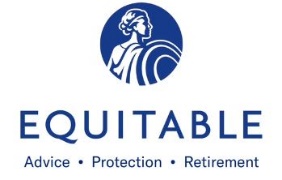 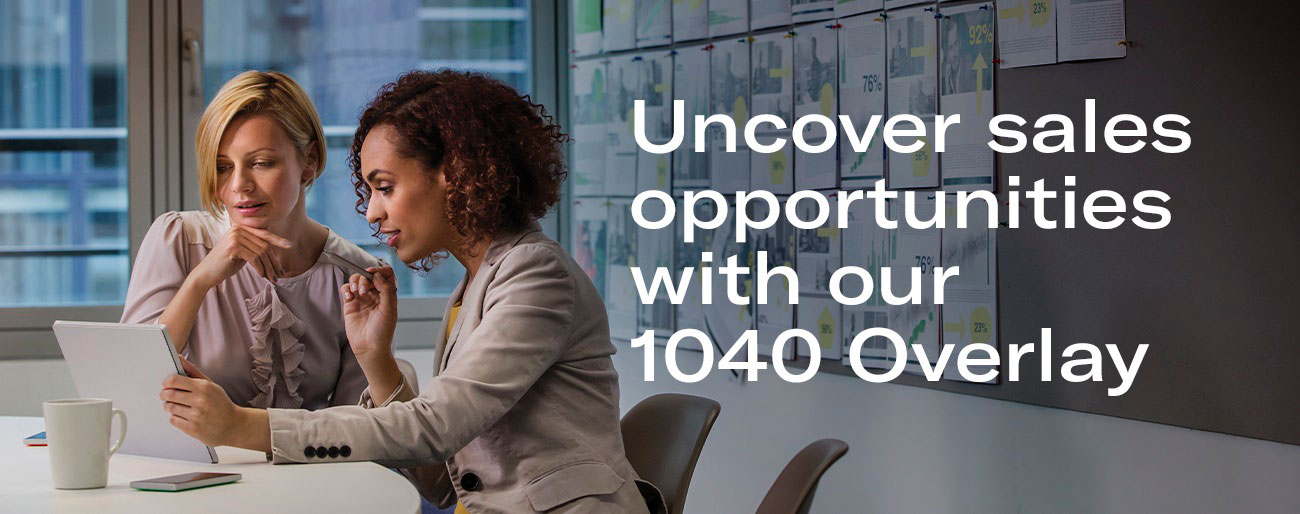 Reviewing your client's tax return can be an effective way to identify financial protection needs 
— needs that we may help fulfill. The links below provide information on what to look for when examining tax returns, next steps and planning options.